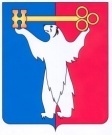 АДМИНИСТРАЦИЯ ГОРОДА НОРИЛЬСКАКРАСНОЯРСКОГО КРАЯРАСПОРЯЖЕНИЕ23.03.2021	г. Норильск	       № 1265О создании рабочей группы по вопросу построения на территории муниципального образования город Норильск аппаратно-программного комплекса «Безопасный город»В целях обеспечения реализации постановления Совета Федерации Федерального Собрания Российской Федерации от 03.11.2020 № 476-СФ «О социально-экономическом развитии города Норильска Красноярского края» и урегулирования отдельных вопросов организации совместных действий по созданию для жителей на территории муниципального образования город Норильск безопасных и комфортных условий проживания путем построения аппаратно- программного комплекса «Безопасный город»,1. Создать рабочую группу по вопросу построения на территории муниципального образования город Норильск аппаратно-программного комплекса «Безопасный город» и утвердить ее представительский состав (прилагается).2. Утвердить Положение о рабочей группе по вопросу построения на территории муниципального образования город Норильск аппаратно-программного комплекса «Безопасный город» (прилагается).3. Признать утратившим силу распоряжение Администрации города Норильска от 17.11.2016 № 5846 «О создании рабочей группы по разработке комплексной автоматизированной системы «Безопасный город» на территории муниципального образования город Норильск».4. Разместить настоящее распоряжение на официальном сайте муниципального образования город Норильск.Глава города Норильска	Д.В. КарасевУТВЕРЖДЕНраспоряжениемАдминистрации города Норильскаот 23.03.2021 № 1265Представительский состав рабочей группы по вопросу построения на территории муниципального образования город Норильск аппаратно-программного комплекса «Безопасный город»Председатель	заместитель Главы города Норильска по общим вопросамЗаместитель председателя	заместитель Главы города Норильска по взаимодействию с правоохранительными органамиСекретарь 	консультант отдела по взаимодействию с правоохранительными органами Администрации города НорильскаЧлены рабочей группы	начальник Управления информатизации и связи Администрации города Норильска;заместитель начальника Управления по делам гражданской обороны и чрезвычайным ситуациям Администрации города Норильска по защите населения и территорий от чрезвычайных ситуаций природного и техногенного характера;	начальник отдела повседневного управления МКУ «Служба спасения» (по согласованию);	начальник отдела связи, оповещения и автоматизированных систем управления МКУ «Служба спасения» (по согласованию);	начальник отдела муниципальных услуг и программ социальной инфраструктуры Управления экономики Администрации города Норильска;	заместитель начальника Управления городского хозяйства Администрации города Норильска по энергетике – главный энергетик города Норильска;	заместитель начальника полиции по охране общественного порядка ОМВД России по городу Норильску (по согласованию);	начальник Отделения охраны общественного порядка ОМВД России по городу Норильску (по согласованию);начальник Управления безопасности объектов ЗФ ПАО «ГМК «Норильский никель» (по согласованию);начальник информационно-аналитического отдела Департамента безопасности ЗФ ПАО «ГМК «Норильский никель» (по согласованию);начальник отдела режимно-объектовой безопасности Департамента безопасности ЗФ ПАО «ГМК «Норильский никель» (по согласованию).УТВЕРЖДЕНОраспоряжениемАдминистрации города Норильскаот  23.03.2021 № 1265Положение о рабочей группе по вопросу построения на территории муниципального образования город Норильск аппаратно-программного комплекса «Безопасный город»1. ОБЩИЕ ПОЛОЖЕНИЯ1.1. Рабочая группа по вопросу построения на территории муниципального образования город Норильск аппаратно-программного комплекса «Безопасный город» (далее - Рабочая группа) является совещательным органом для координации деятельности органов местного самоуправления муниципального образования город Норильск при построении на территории муниципального образования город Норильск аппаратно-программного комплекса «Безопасный город» (далее – «АПК БГ»).1.2. Рабочая группа в своей деятельности руководствуется Конституцией Российской Федерации, федеральным законодательством, законодательством Красноярского края, правовыми актами органов местного самоуправления муниципального образования город Норильск, а также настоящим Положением.2. ЗАДАЧИ РАБОЧЕЙ ГРУППЫ2.1. Основными задачами Рабочей группы являются:2.1.1. Подготовка предложений по построению на территории муниципального образования город Норильск «АПК БГ».2.1.2. Подготовка и обсуждение предложений и проблемных вопросов по построению на территории муниципального образования город Норильск «АПК БГ».2.1.3. Рассмотрение и одобрение концепций, планов и проектов, направленных на построение на территории муниципального образования город Норильск «АПК БГ».2.1.4. Рассмотрение дорожных карт по реализации планов и проектов, направленных на построение на территории муниципального образования город Норильск «АПК БГ».3. ПРАВА РАБОЧЕЙ ГРУППЫ3.1. Рабочая группа для решения возложенных на нее задач имеет право:3.1.1. Запрашивать и получать в установленном порядке необходимые материалы и информацию от должностных лиц органов местного самоуправления, бюджетных учреждений и иных организаций, общественных объединений, представителей бизнеса, расположенных на территории муниципального образования город Норильск.3.1.2. Приглашать на заседания Рабочей группы представителей органов исполнительной власти Красноярского края (в случае, если обсуждение вопроса относится к компетенции соответствующего органа исполнительной власти Красноярского края), органов местного самоуправления муниципального образования город Норильск, учреждений, предприятий, организаций независимо от их организационно-правовой формы, представителей общественных и религиозных объединений, средств массовой информации, экспертов.3.1.3 Давать рекомендации и поручения членам Рабочей группы по вопросам, относящимся к их компетенции.4. ОРГАНИЗАЦИЯ ДЕЯТЕЛЬНОСТИ РАБОЧЕЙ ГРУППЫ4.1. Состав Рабочей группы утверждается правовым актом Администрации города Норильска, издаваемым Главой города Норильска.4.2. В состав Рабочей группы входят председатель Рабочей группы, заместитель председателя Рабочей группы, секретарь Рабочей группы и члены Рабочей группы.4.3. О дате и времени заседаний Рабочей группы, в том числе месте ее заседания, члены Рабочей группы оповещаются секретарем Рабочей группы посредством отправления им сообщения на предоставленный ими e-mail не позднее, чем за два рабочих дня до даты заседания Рабочей группы.4.4. Председатель Рабочей группы:- осуществляет общее руководство деятельностью Рабочей группы, определяет порядок рассмотрения вопросов на заседании Рабочей группы;- определяет место и время проведения заседаний Рабочей группы;- дает поручения членам Рабочей группы;- подписывает протокол заседания Рабочей группы.4.5. Заседание Рабочей группы ведет председатель Рабочей группы либо заместитель председателя Рабочей группы (по согласованию или по поручению председателя Рабочей группы). 4.6. Секретарь Рабочей группы: - составляет проект повестки дня ее заседания, осуществляет подготовку материалов к заседаниям Рабочей группы;- обеспечивает организацию заседаний Рабочей группы;- информирует членов Рабочей группы о дате, времени заседаний Рабочей группы, месте и повестке дня очередного заседания Рабочей группы, обеспечивает направление им на e-mail необходимых материалов не позднее, чем за 2 дня до даты проведения заседания Рабочей группы;- ведет протоколы заседаний Рабочей группы;- обеспечивает подготовку запросов, информационных материалов и их передачу на электронных носителях членам Рабочей группы по вопросам, относящимся к компетенции Рабочей группы.4.7. Члены Рабочей группы:- участвуют в заседаниях Рабочей группы;- выступают с предложениями, высказывают свое мнение относительно решения вопросов повестки дня Рабочей группы в рамках своей профессиональной компетенции;- выносят инициативные проекты на рассмотрение Рабочей группы (на предмет целесообразности их разработки, реализации и пр.).4.8. В случае временного отсутствия председателя Рабочей группы, заместителя председателя Рабочей группы, членов Рабочей группы (отпуск, временная нетрудоспособность, командировка и др.) в работе Рабочей группы принимают участие лица, официально исполняющие их обязанности по должности.4.9. Заседания Рабочей группы проводятся по мере необходимости. Заседание Рабочей группы правомочно, если на нем присутствует более 50 процентов от числа всех членов Рабочей группы (в том числе председателя Рабочей группы, заместителя председателя Рабочей группы, секретаря Рабочей группы). Не допускается проведение заседания Рабочей группы в случае, если на заседании Рабочей группы отсутствует необходимый кворум.4.10. При необходимости проведение заседания Рабочей группы возможно в удаленном интерактивном режиме (видеоконференция и другие способы, позволяющие установить аудиовизуальный контакт между членами Рабочей группы и приглашенными лицами).4.11. Решения Рабочей группы принимаются простым большинством голосов. В случае равенства голосов решающим является голос председательствующего на заседании Рабочей группы.4.12. Решения Рабочей группы оформляются протоколом в течение 5 рабочих дней после дня проведения заседания Рабочей группы. Протокол подписывается председательствующим на заседании Рабочей группы и секретарем Рабочей группы.4.13. Копия протокола на бумажном носителе или в электронном виде направляется секретарем Рабочей группы в адрес членов Рабочей группы.